080ДИСЦИПЛИНА: ОБЩАЯ ЭНЕРГЕТИКАЗАДАЧА № 1Паротурбинная установка ТЭС мощностью Nэ= 12 MBt с начальными параметрами пара р0 = 3,5 MПa и to = 435°С работает с давлением в конденсаторе рк – 5 кПа; 0,82;  = 0,92. Рассчитать расход пара и термический КПД цикла для работы турбины в конденсационном режиме. Как изменится расход пара на турбину и термический КПД цикла, если будет применен регенеративный подогрев питательной воды паром из отбора турбины ротб = 0,1 МПа в смешивающем подогревателе до tпв = 100 °С. Тепловая схема ПТУ приведена на рис. 1.Определить: расход пара на турбину Dт с регенеративным отбором, термический КПД цикла ПТУ с регенеративным отбором  , относительное повышение расхода пара через турбину с регенеративным отбором, относительное повышение термического КПД турбины с регенеративным отбором.Изобразить на h-S диаграмме расширение пара в турбине в конденсационном режиме и с регенеративным отбором (идеальный цикл и действительный цикл). Изобразить тепловую схему ПТУ.Задачу решить с помощью h-S диаграммы и таблиц воды и водяного пара.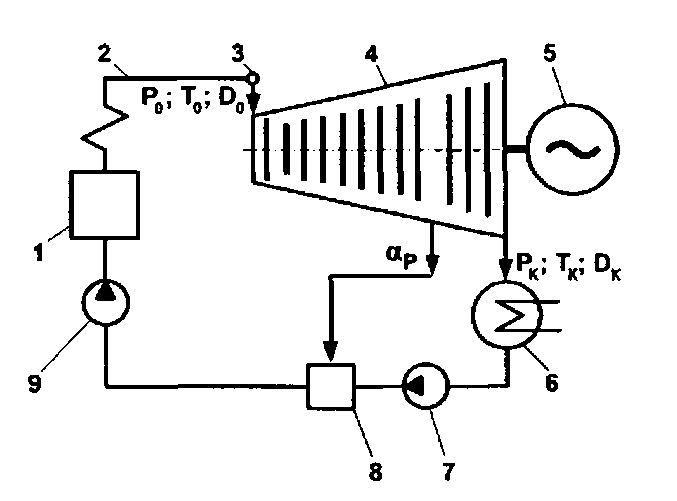 Рис. 1. Тепловая схема ПТУ с одним подогревателем питательной воды смешивающего типа 1 – котельный агрегат; 2 – паропровод; 3 – стопорный клапан; 4 – турбина; 5 – электрогенератор; 6 – конденсатор; 7 – конденсатный насос; 8 – подогреватель; 9 – питательный насосN, МВт30Ро, МПа27to, °С565Рк, кПа7ηoi0,86ηэм0,92Ротб, МПа0,24tпв°С270